МО УЧИТЕЛЕЙЕСТЕСТВЕННО-МАТЕМАТИЧЕСКОГОЦИКЛАВдовцова Елена Викторовнаучитель математики и информатики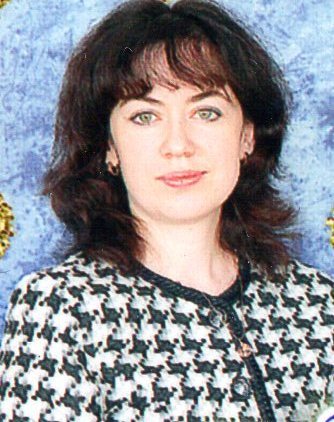 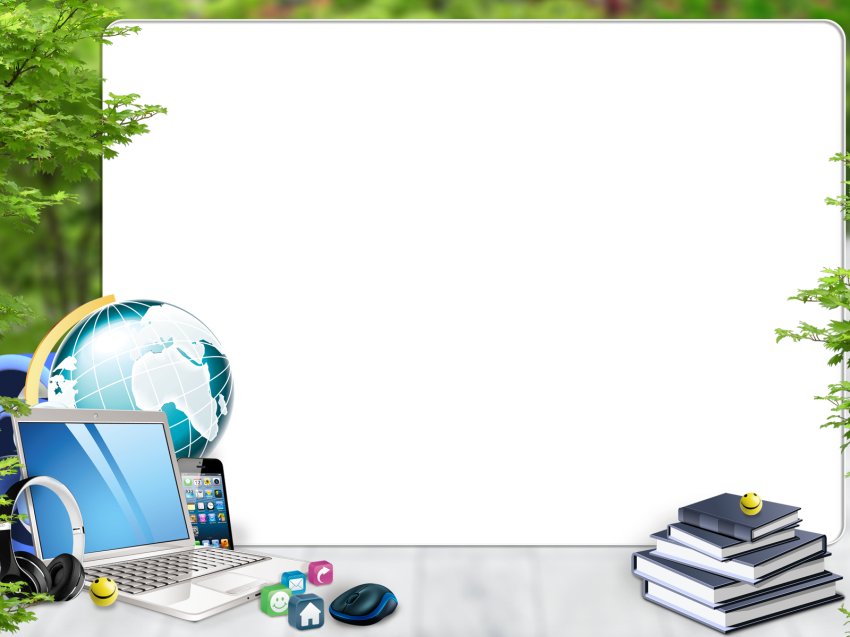 16.09.1980г.р.Образование высшее1 категорияЗакончила Челябинский государственный педагогический университетКредо - Учитель - не кто учит, а у кого учатся.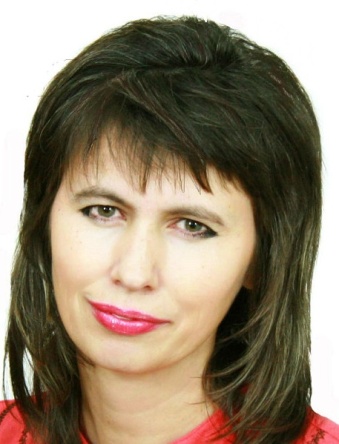 Сабурова Галина Кязымовна              Учитель химии и биологии01.07.73г.р.Высшая категорияЗакончила Аркалыкский государственный педагогический институтКредо -« учитель – это не профессия, учитель - это образ жизни.Ашенова Алия Жамельевна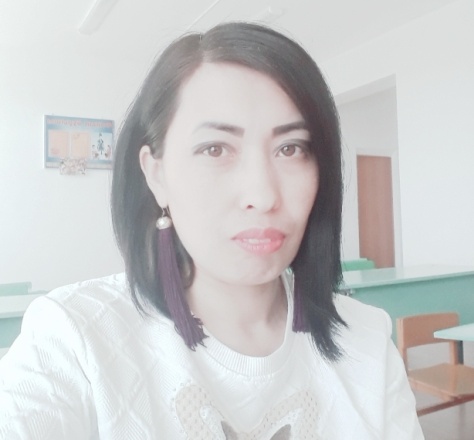        учитель технологии                         22.03.1984г.р.                 Образование  - высшее                         II категория      Закончила: Костанайский социально-технический университет Кредо - «Отдай ребенку всё что можешь»   Лакай Таңжарық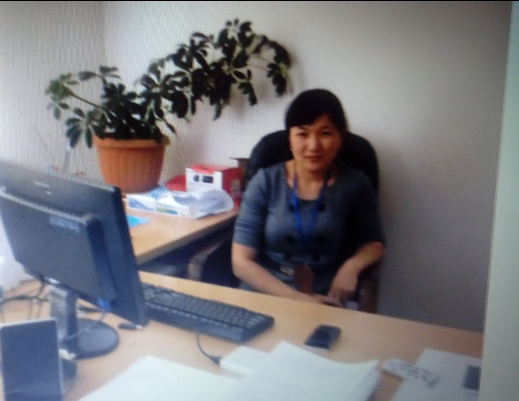 Тарих- география мұғалімі. 22.09.1979 жБілімі жоғары1 категорияАлматы қазақ қыздар институты.Ұстанымым; ұстаз талапты болса,                                                                                                  шәкірті талантты боладыСаматова Людмила Владимировна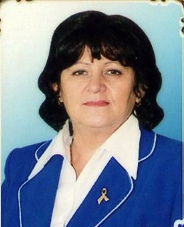             Учитель физики                 10.02.1960г         Оразование высшееЗакончила Аркалыкский педагогический                                институт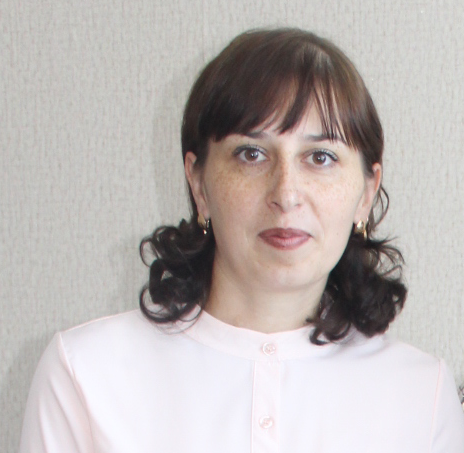 	Ахтаев  Талагт Исламбекович                                                                                                                     Учитель ИЗО и черчения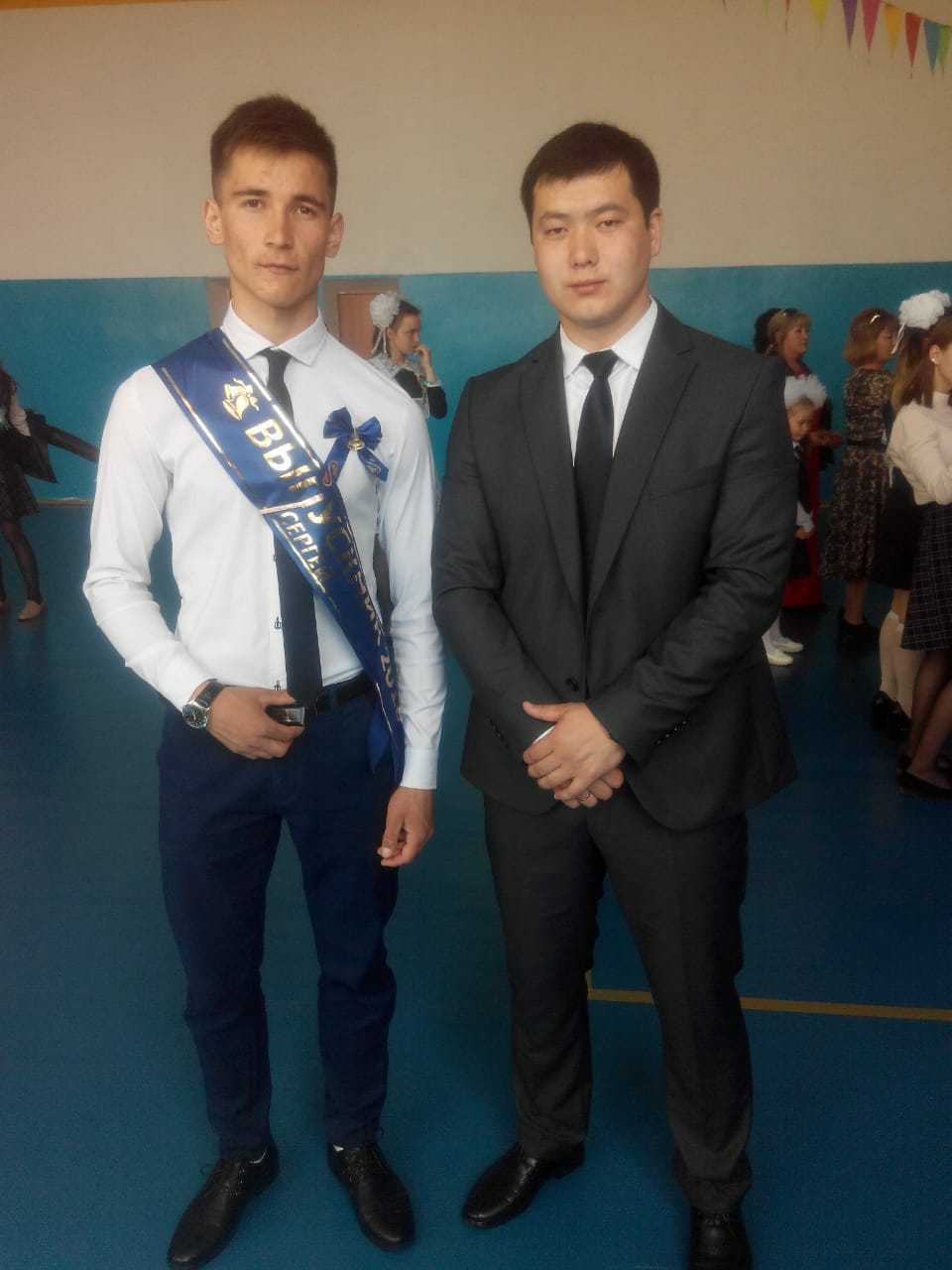 28 сентября 1989 года                                                                                                 Образование высшее                                                                                           Закончил Костанайский Государственный                                                                                           Педагогический ИнститутКредо: «Стремление к творчеству —       это      самое ценное, что нужно сохранить в каждом ребенке,  ведь именно в творчестве раскрывается сущность человека»Дарбаева Анна Владимировнаучитель географии03.11.1985 г.р.Образование высшееЗакончила Костанайский социально-технический университетим. академика З.АлдамжарКредо : «Наша задача не в том, чтобы сделать себя необходимыми нашим детям, а, напротив, в том, чтобы помочь им научиться по возможности обходиться без нас»